IRP-RP_D3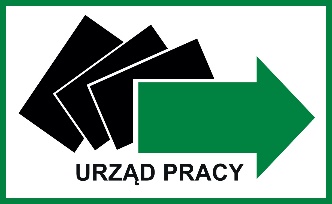 Załącznik nr 1 do umowyo zorganizowanie robót publicznych……………………………,dnia …………………...........................................................................(pieczęć  Organizatora)WNIOSEKo zwrot części kosztów poniesionych na wynagrodzenia, nagrody i składki na ubezpieczenia społeczne za skierowanych bezrobotnych zatrudnionych w ramach robót publicznychZgodnie z umową o zorganizowanie robót publicznych nr ………….611............................... z dnia ..................…………………..wnoszę o refundację nr .........:słownie złotych: ....................................................................................................Środki finansowe proszę przekazać na konto nr..........................................................................................................................Załączniki do złożonego wniosku (uwierzytelnione kserokopie):Rozliczenie finansowe (Załącznik nr 2).Lista płac wraz z potwierdzeniem odbioru wynagrodzenia.Lista obecności.Deklaracje ZUS DRA i ZUS RCA oraz dowody wpłat składek na ubezpieczenia społeczne (przelewy 51, 52, 53).Dowód wpłaty podatku (PIT-4).Zaświadczenie lekarskie ZUS ZLA (w przypadku choroby pracownika).części wynagrodzenia w kwocie...................................................... złskładek na ubezpieczenia społeczne 
od refundowanych wynagrodzeń w kwocie...................................................... złOGÓŁEM DO REFUNDACJI...................................................... zł.....................................................              (podpis i pieczęć Gł. Księgowego).....................................................(podpis i pieczęć Organizatora lub Pracodawcy)